＜ＪＡバンク中央アカデミー＞全国研修のご案内（№1130、№1550）預かり資産関連初任者研修Ａ・Ｂ～資産形成・資産運用の提案ができる人材を養成する講座～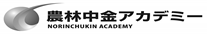 研修のねらい（こんな時）今後のリテール事業戦略の将来方向として、預かり資産提案業務（投資信託・国債窓販業務）の強化・拡充が取組事項の一つとして挙げられています。預かり資産提案業務に取り組んでいくうえでは、利用者に対し資産形成・資産運用を提案し、その選択肢として投資信託も説明・提案できる人材の育成が必須となっています。本研修は、従来の「預かり資産指導力強化」（管理職向け）と「預かり資産関連知識習得」（担当者向け）を統合し、業務を遂行するにあたっての基本的な考え方や知識を習得する。想定する受講対象者信連等において、預かり資産提案業務の推進を担当する管理者・職員の方外務員試験の合格者（必須条件）。考え方（研修の骨格）本研修では、外部講師から、①預かり資産提案業務の必要性を知る　②ＪＡからの問い合わせに対応できるよう投資信託・マーケット等の基礎知識を身に付ける　③預かり資産提案業務はこれまでと提案のあり方やその後のアフターフォロー等が大きく変わることを理解するための講義をいただき習得していただきます。本研修においては受講者の理解度確認のため、受講者同士のアウトプットや確認テストも予定しております。関係者の声　　　　　　研修講師紹介（予定）研修プログラム（予定）　　　※進行により、時間配分等変更の可能性があります。募集人員　　　定員　３６名応募人数が定員を上回った場合は、受講をお断りする場合がありますので、予めご承知おきください。（受講をお断りする場合は、開講の１か月前までにご連絡します。）正式なご案内は、事務の都合上、３週間前頃の送付となります。○参加費用（予定）　　　　　　　　　　　　　　　　　　　　　　　　　（消費税込）オンライン研修の受講端末等について基本的には農林中央金庫が配付したiPad端末から受講してください。農林中央金庫から配付されたiPad端末に空きがない場合や所属団体に端末が配付されていない場合は、インターネットに接続できる自組織等の通信環境と端末(パソコン、タブレット等)により、研修を受講することも可能です。通信環境の良い場所で受講してください。通信速度は以下のサイトで測定できます。 (参考)　USENのスピードテストサイト⇒https://speedtest.gate02.ne.jp/上記サイトの判定結果のうち「Web会議」が「快適」だと比較的安定します。農林中央金庫が配布したiPadでは、上記サイトにアクセスできません。ドコモ回線を利用しているスマホ等を利用して測定してください。受講端末のご調整が困難な方につきましては、弊社から受講セット（タブレット＋モバイルルーター）を有償でご案内することも可能です。個別のご案内となりますので、必要な方は弊社照会先にご連絡のうえ、貸与条件等をご確認ください。申込みの方法４月２３日（金）までに以下の方法でお申込みください。○その他留意事項　受講決定通知は、メールで送付させていただきますので、ご留意ください。以上セッション名内容講師【１日目】　9:00接続開始【１日目】　9:00接続開始【１日目】　9:00接続開始【１日目】　9:00接続開始9:209:3012:0013:0015:0017:00事務連絡開始9:209:3012:0013:0015:0017:00＜開講＞ＦＤおよび金融庁目線の資産運用の必要性（講義）外部講師9:209:3012:0013:0015:0017:00資産運用の必要性（資産運用ガイダンスの内容）（講義）外部講師9:209:3012:0013:0015:0017:00投信の知識（投信の仕組み、分配金の仕組み、投信のコスト）（講義）外部講師9:209:3012:0013:0015:0017:00終了【２日目】　9:00接続開始【２日目】　9:00接続開始【２日目】　9:00接続開始【２日目】　9:00接続開始9:3011:0012:0013:0015:30金融マーケットデータと資産の動き（講義）外部講師9:3011:0012:0013:0015:30ＮＩＳＡ制度（証券税制）（講義）外部講師9:3011:0012:0013:0015:30ＪＡバンク商品ラインナップとコアサテライト戦略コンプライアンスと金融商品取引法理解度確認テスト・解答解説（講義）外部講師9:3011:0012:0013:0015:30（アンケート記入）（15:40解散）金額備考受講料３７，４００円教材費を含みます宿泊代－円食事代－円合計３７,４００円お申込み申込方法信農連・１ＪＡ県ＪＡ「研修申込・履歴管理システム」によりお申込みください。農林中金本支店・営業所N-Styleより農林中金系統人材開発部へお申込みください。